Projekt „Aktywizacja osób młodych pozostających bez pracy w powiecie kieleckim  (VI)” realizowany przez Powiatowy Urząd Pracy w Kielcach w ramach Programu Operacyjnego Wiedza Edukacja Rozwój  Oś Priorytetowa I Rynek pracy otwarty dla wszystkich Działanie 1.1 – Wsparcie osób młodych pozostajacych bez pracy na regionalnym rynku pracy  - projekty pozakonkursowe, Poddziałanie 1.1.1 – Wsparcie udzielane z  Europejskiego Funduszu Społecznego.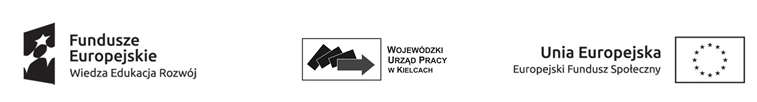 Projekt współfinansowany ze środków Unii Europejskiej w ramach  Europejskiego Funduszu Społecznego.……………………………………..pieczęć firmowa Organizatora stażu LISTA OBECNOŚCI za miesiąc …………………../20…..Pani/Pan……………………………………………………………………………. odbywa staż na podstawie Umowy nr ………………………………Oryginał listy obecności należy dostarczyć do Urzędu Pracy między  5 dniem każdego miesiąca. 
Błędnie wypełniona lista obecności oraz nie dostarczona w ww. terminie do Urzędu Pracy będzie skutkować wstrzymaniem wypłaty stypendium stażowego.dzieńCzytelny podpis stażystyoznaczenia na liście obecności:W – dzień wolny na podstawie art. 53 ust 7a ustawy          z dnia 20.04.2004 r. o promocji zatrudnienia                             i instytucjach rynku pracy (pracodawca jest zobowiązany udzielić 2 dni wolnych za każde 30 dni kalendarzowych odbywania stażu, tzn. nie wcześniej niż po przepracowaniu tych dni)„———” –dodatkowe dni wolne od pracy, niedziele oraz inne dni świąteczne (zgodnie z Kodeksem Pracy)CH – nieobecność z tytułu choroby Lista obecności powinna być prowadzona 
na bieżąco. W przypadku konieczności dokonania zmiany na liście należy przekreślić błędny wpis 
i po dokonaniu poprawy potwierdzić ją podpisem pracodawcy i pieczątką (prosimy nie używać korektora).…………………………………podpis i pieczątka Organizatora stażu 1oznaczenia na liście obecności:W – dzień wolny na podstawie art. 53 ust 7a ustawy          z dnia 20.04.2004 r. o promocji zatrudnienia                             i instytucjach rynku pracy (pracodawca jest zobowiązany udzielić 2 dni wolnych za każde 30 dni kalendarzowych odbywania stażu, tzn. nie wcześniej niż po przepracowaniu tych dni)„———” –dodatkowe dni wolne od pracy, niedziele oraz inne dni świąteczne (zgodnie z Kodeksem Pracy)CH – nieobecność z tytułu choroby Lista obecności powinna być prowadzona 
na bieżąco. W przypadku konieczności dokonania zmiany na liście należy przekreślić błędny wpis 
i po dokonaniu poprawy potwierdzić ją podpisem pracodawcy i pieczątką (prosimy nie używać korektora).…………………………………podpis i pieczątka Organizatora stażu 2oznaczenia na liście obecności:W – dzień wolny na podstawie art. 53 ust 7a ustawy          z dnia 20.04.2004 r. o promocji zatrudnienia                             i instytucjach rynku pracy (pracodawca jest zobowiązany udzielić 2 dni wolnych za każde 30 dni kalendarzowych odbywania stażu, tzn. nie wcześniej niż po przepracowaniu tych dni)„———” –dodatkowe dni wolne od pracy, niedziele oraz inne dni świąteczne (zgodnie z Kodeksem Pracy)CH – nieobecność z tytułu choroby Lista obecności powinna być prowadzona 
na bieżąco. W przypadku konieczności dokonania zmiany na liście należy przekreślić błędny wpis 
i po dokonaniu poprawy potwierdzić ją podpisem pracodawcy i pieczątką (prosimy nie używać korektora).…………………………………podpis i pieczątka Organizatora stażu 3oznaczenia na liście obecności:W – dzień wolny na podstawie art. 53 ust 7a ustawy          z dnia 20.04.2004 r. o promocji zatrudnienia                             i instytucjach rynku pracy (pracodawca jest zobowiązany udzielić 2 dni wolnych za każde 30 dni kalendarzowych odbywania stażu, tzn. nie wcześniej niż po przepracowaniu tych dni)„———” –dodatkowe dni wolne od pracy, niedziele oraz inne dni świąteczne (zgodnie z Kodeksem Pracy)CH – nieobecność z tytułu choroby Lista obecności powinna być prowadzona 
na bieżąco. W przypadku konieczności dokonania zmiany na liście należy przekreślić błędny wpis 
i po dokonaniu poprawy potwierdzić ją podpisem pracodawcy i pieczątką (prosimy nie używać korektora).…………………………………podpis i pieczątka Organizatora stażu 4oznaczenia na liście obecności:W – dzień wolny na podstawie art. 53 ust 7a ustawy          z dnia 20.04.2004 r. o promocji zatrudnienia                             i instytucjach rynku pracy (pracodawca jest zobowiązany udzielić 2 dni wolnych za każde 30 dni kalendarzowych odbywania stażu, tzn. nie wcześniej niż po przepracowaniu tych dni)„———” –dodatkowe dni wolne od pracy, niedziele oraz inne dni świąteczne (zgodnie z Kodeksem Pracy)CH – nieobecność z tytułu choroby Lista obecności powinna być prowadzona 
na bieżąco. W przypadku konieczności dokonania zmiany na liście należy przekreślić błędny wpis 
i po dokonaniu poprawy potwierdzić ją podpisem pracodawcy i pieczątką (prosimy nie używać korektora).…………………………………podpis i pieczątka Organizatora stażu 5oznaczenia na liście obecności:W – dzień wolny na podstawie art. 53 ust 7a ustawy          z dnia 20.04.2004 r. o promocji zatrudnienia                             i instytucjach rynku pracy (pracodawca jest zobowiązany udzielić 2 dni wolnych za każde 30 dni kalendarzowych odbywania stażu, tzn. nie wcześniej niż po przepracowaniu tych dni)„———” –dodatkowe dni wolne od pracy, niedziele oraz inne dni świąteczne (zgodnie z Kodeksem Pracy)CH – nieobecność z tytułu choroby Lista obecności powinna być prowadzona 
na bieżąco. W przypadku konieczności dokonania zmiany na liście należy przekreślić błędny wpis 
i po dokonaniu poprawy potwierdzić ją podpisem pracodawcy i pieczątką (prosimy nie używać korektora).…………………………………podpis i pieczątka Organizatora stażu 6oznaczenia na liście obecności:W – dzień wolny na podstawie art. 53 ust 7a ustawy          z dnia 20.04.2004 r. o promocji zatrudnienia                             i instytucjach rynku pracy (pracodawca jest zobowiązany udzielić 2 dni wolnych za każde 30 dni kalendarzowych odbywania stażu, tzn. nie wcześniej niż po przepracowaniu tych dni)„———” –dodatkowe dni wolne od pracy, niedziele oraz inne dni świąteczne (zgodnie z Kodeksem Pracy)CH – nieobecność z tytułu choroby Lista obecności powinna być prowadzona 
na bieżąco. W przypadku konieczności dokonania zmiany na liście należy przekreślić błędny wpis 
i po dokonaniu poprawy potwierdzić ją podpisem pracodawcy i pieczątką (prosimy nie używać korektora).…………………………………podpis i pieczątka Organizatora stażu 7oznaczenia na liście obecności:W – dzień wolny na podstawie art. 53 ust 7a ustawy          z dnia 20.04.2004 r. o promocji zatrudnienia                             i instytucjach rynku pracy (pracodawca jest zobowiązany udzielić 2 dni wolnych za każde 30 dni kalendarzowych odbywania stażu, tzn. nie wcześniej niż po przepracowaniu tych dni)„———” –dodatkowe dni wolne od pracy, niedziele oraz inne dni świąteczne (zgodnie z Kodeksem Pracy)CH – nieobecność z tytułu choroby Lista obecności powinna być prowadzona 
na bieżąco. W przypadku konieczności dokonania zmiany na liście należy przekreślić błędny wpis 
i po dokonaniu poprawy potwierdzić ją podpisem pracodawcy i pieczątką (prosimy nie używać korektora).…………………………………podpis i pieczątka Organizatora stażu 8oznaczenia na liście obecności:W – dzień wolny na podstawie art. 53 ust 7a ustawy          z dnia 20.04.2004 r. o promocji zatrudnienia                             i instytucjach rynku pracy (pracodawca jest zobowiązany udzielić 2 dni wolnych za każde 30 dni kalendarzowych odbywania stażu, tzn. nie wcześniej niż po przepracowaniu tych dni)„———” –dodatkowe dni wolne od pracy, niedziele oraz inne dni świąteczne (zgodnie z Kodeksem Pracy)CH – nieobecność z tytułu choroby Lista obecności powinna być prowadzona 
na bieżąco. W przypadku konieczności dokonania zmiany na liście należy przekreślić błędny wpis 
i po dokonaniu poprawy potwierdzić ją podpisem pracodawcy i pieczątką (prosimy nie używać korektora).…………………………………podpis i pieczątka Organizatora stażu 9oznaczenia na liście obecności:W – dzień wolny na podstawie art. 53 ust 7a ustawy          z dnia 20.04.2004 r. o promocji zatrudnienia                             i instytucjach rynku pracy (pracodawca jest zobowiązany udzielić 2 dni wolnych za każde 30 dni kalendarzowych odbywania stażu, tzn. nie wcześniej niż po przepracowaniu tych dni)„———” –dodatkowe dni wolne od pracy, niedziele oraz inne dni świąteczne (zgodnie z Kodeksem Pracy)CH – nieobecność z tytułu choroby Lista obecności powinna być prowadzona 
na bieżąco. W przypadku konieczności dokonania zmiany na liście należy przekreślić błędny wpis 
i po dokonaniu poprawy potwierdzić ją podpisem pracodawcy i pieczątką (prosimy nie używać korektora).…………………………………podpis i pieczątka Organizatora stażu 10oznaczenia na liście obecności:W – dzień wolny na podstawie art. 53 ust 7a ustawy          z dnia 20.04.2004 r. o promocji zatrudnienia                             i instytucjach rynku pracy (pracodawca jest zobowiązany udzielić 2 dni wolnych za każde 30 dni kalendarzowych odbywania stażu, tzn. nie wcześniej niż po przepracowaniu tych dni)„———” –dodatkowe dni wolne od pracy, niedziele oraz inne dni świąteczne (zgodnie z Kodeksem Pracy)CH – nieobecność z tytułu choroby Lista obecności powinna być prowadzona 
na bieżąco. W przypadku konieczności dokonania zmiany na liście należy przekreślić błędny wpis 
i po dokonaniu poprawy potwierdzić ją podpisem pracodawcy i pieczątką (prosimy nie używać korektora).…………………………………podpis i pieczątka Organizatora stażu 11oznaczenia na liście obecności:W – dzień wolny na podstawie art. 53 ust 7a ustawy          z dnia 20.04.2004 r. o promocji zatrudnienia                             i instytucjach rynku pracy (pracodawca jest zobowiązany udzielić 2 dni wolnych za każde 30 dni kalendarzowych odbywania stażu, tzn. nie wcześniej niż po przepracowaniu tych dni)„———” –dodatkowe dni wolne od pracy, niedziele oraz inne dni świąteczne (zgodnie z Kodeksem Pracy)CH – nieobecność z tytułu choroby Lista obecności powinna być prowadzona 
na bieżąco. W przypadku konieczności dokonania zmiany na liście należy przekreślić błędny wpis 
i po dokonaniu poprawy potwierdzić ją podpisem pracodawcy i pieczątką (prosimy nie używać korektora).…………………………………podpis i pieczątka Organizatora stażu 12oznaczenia na liście obecności:W – dzień wolny na podstawie art. 53 ust 7a ustawy          z dnia 20.04.2004 r. o promocji zatrudnienia                             i instytucjach rynku pracy (pracodawca jest zobowiązany udzielić 2 dni wolnych za każde 30 dni kalendarzowych odbywania stażu, tzn. nie wcześniej niż po przepracowaniu tych dni)„———” –dodatkowe dni wolne od pracy, niedziele oraz inne dni świąteczne (zgodnie z Kodeksem Pracy)CH – nieobecność z tytułu choroby Lista obecności powinna być prowadzona 
na bieżąco. W przypadku konieczności dokonania zmiany na liście należy przekreślić błędny wpis 
i po dokonaniu poprawy potwierdzić ją podpisem pracodawcy i pieczątką (prosimy nie używać korektora).…………………………………podpis i pieczątka Organizatora stażu 13oznaczenia na liście obecności:W – dzień wolny na podstawie art. 53 ust 7a ustawy          z dnia 20.04.2004 r. o promocji zatrudnienia                             i instytucjach rynku pracy (pracodawca jest zobowiązany udzielić 2 dni wolnych za każde 30 dni kalendarzowych odbywania stażu, tzn. nie wcześniej niż po przepracowaniu tych dni)„———” –dodatkowe dni wolne od pracy, niedziele oraz inne dni świąteczne (zgodnie z Kodeksem Pracy)CH – nieobecność z tytułu choroby Lista obecności powinna być prowadzona 
na bieżąco. W przypadku konieczności dokonania zmiany na liście należy przekreślić błędny wpis 
i po dokonaniu poprawy potwierdzić ją podpisem pracodawcy i pieczątką (prosimy nie używać korektora).…………………………………podpis i pieczątka Organizatora stażu 14oznaczenia na liście obecności:W – dzień wolny na podstawie art. 53 ust 7a ustawy          z dnia 20.04.2004 r. o promocji zatrudnienia                             i instytucjach rynku pracy (pracodawca jest zobowiązany udzielić 2 dni wolnych za każde 30 dni kalendarzowych odbywania stażu, tzn. nie wcześniej niż po przepracowaniu tych dni)„———” –dodatkowe dni wolne od pracy, niedziele oraz inne dni świąteczne (zgodnie z Kodeksem Pracy)CH – nieobecność z tytułu choroby Lista obecności powinna być prowadzona 
na bieżąco. W przypadku konieczności dokonania zmiany na liście należy przekreślić błędny wpis 
i po dokonaniu poprawy potwierdzić ją podpisem pracodawcy i pieczątką (prosimy nie używać korektora).…………………………………podpis i pieczątka Organizatora stażu 15oznaczenia na liście obecności:W – dzień wolny na podstawie art. 53 ust 7a ustawy          z dnia 20.04.2004 r. o promocji zatrudnienia                             i instytucjach rynku pracy (pracodawca jest zobowiązany udzielić 2 dni wolnych za każde 30 dni kalendarzowych odbywania stażu, tzn. nie wcześniej niż po przepracowaniu tych dni)„———” –dodatkowe dni wolne od pracy, niedziele oraz inne dni świąteczne (zgodnie z Kodeksem Pracy)CH – nieobecność z tytułu choroby Lista obecności powinna być prowadzona 
na bieżąco. W przypadku konieczności dokonania zmiany na liście należy przekreślić błędny wpis 
i po dokonaniu poprawy potwierdzić ją podpisem pracodawcy i pieczątką (prosimy nie używać korektora).…………………………………podpis i pieczątka Organizatora stażu 16oznaczenia na liście obecności:W – dzień wolny na podstawie art. 53 ust 7a ustawy          z dnia 20.04.2004 r. o promocji zatrudnienia                             i instytucjach rynku pracy (pracodawca jest zobowiązany udzielić 2 dni wolnych za każde 30 dni kalendarzowych odbywania stażu, tzn. nie wcześniej niż po przepracowaniu tych dni)„———” –dodatkowe dni wolne od pracy, niedziele oraz inne dni świąteczne (zgodnie z Kodeksem Pracy)CH – nieobecność z tytułu choroby Lista obecności powinna być prowadzona 
na bieżąco. W przypadku konieczności dokonania zmiany na liście należy przekreślić błędny wpis 
i po dokonaniu poprawy potwierdzić ją podpisem pracodawcy i pieczątką (prosimy nie używać korektora).…………………………………podpis i pieczątka Organizatora stażu 17oznaczenia na liście obecności:W – dzień wolny na podstawie art. 53 ust 7a ustawy          z dnia 20.04.2004 r. o promocji zatrudnienia                             i instytucjach rynku pracy (pracodawca jest zobowiązany udzielić 2 dni wolnych za każde 30 dni kalendarzowych odbywania stażu, tzn. nie wcześniej niż po przepracowaniu tych dni)„———” –dodatkowe dni wolne od pracy, niedziele oraz inne dni świąteczne (zgodnie z Kodeksem Pracy)CH – nieobecność z tytułu choroby Lista obecności powinna być prowadzona 
na bieżąco. W przypadku konieczności dokonania zmiany na liście należy przekreślić błędny wpis 
i po dokonaniu poprawy potwierdzić ją podpisem pracodawcy i pieczątką (prosimy nie używać korektora).…………………………………podpis i pieczątka Organizatora stażu 18oznaczenia na liście obecności:W – dzień wolny na podstawie art. 53 ust 7a ustawy          z dnia 20.04.2004 r. o promocji zatrudnienia                             i instytucjach rynku pracy (pracodawca jest zobowiązany udzielić 2 dni wolnych za każde 30 dni kalendarzowych odbywania stażu, tzn. nie wcześniej niż po przepracowaniu tych dni)„———” –dodatkowe dni wolne od pracy, niedziele oraz inne dni świąteczne (zgodnie z Kodeksem Pracy)CH – nieobecność z tytułu choroby Lista obecności powinna być prowadzona 
na bieżąco. W przypadku konieczności dokonania zmiany na liście należy przekreślić błędny wpis 
i po dokonaniu poprawy potwierdzić ją podpisem pracodawcy i pieczątką (prosimy nie używać korektora).…………………………………podpis i pieczątka Organizatora stażu 19oznaczenia na liście obecności:W – dzień wolny na podstawie art. 53 ust 7a ustawy          z dnia 20.04.2004 r. o promocji zatrudnienia                             i instytucjach rynku pracy (pracodawca jest zobowiązany udzielić 2 dni wolnych za każde 30 dni kalendarzowych odbywania stażu, tzn. nie wcześniej niż po przepracowaniu tych dni)„———” –dodatkowe dni wolne od pracy, niedziele oraz inne dni świąteczne (zgodnie z Kodeksem Pracy)CH – nieobecność z tytułu choroby Lista obecności powinna być prowadzona 
na bieżąco. W przypadku konieczności dokonania zmiany na liście należy przekreślić błędny wpis 
i po dokonaniu poprawy potwierdzić ją podpisem pracodawcy i pieczątką (prosimy nie używać korektora).…………………………………podpis i pieczątka Organizatora stażu 20oznaczenia na liście obecności:W – dzień wolny na podstawie art. 53 ust 7a ustawy          z dnia 20.04.2004 r. o promocji zatrudnienia                             i instytucjach rynku pracy (pracodawca jest zobowiązany udzielić 2 dni wolnych za każde 30 dni kalendarzowych odbywania stażu, tzn. nie wcześniej niż po przepracowaniu tych dni)„———” –dodatkowe dni wolne od pracy, niedziele oraz inne dni świąteczne (zgodnie z Kodeksem Pracy)CH – nieobecność z tytułu choroby Lista obecności powinna być prowadzona 
na bieżąco. W przypadku konieczności dokonania zmiany na liście należy przekreślić błędny wpis 
i po dokonaniu poprawy potwierdzić ją podpisem pracodawcy i pieczątką (prosimy nie używać korektora).…………………………………podpis i pieczątka Organizatora stażu 21oznaczenia na liście obecności:W – dzień wolny na podstawie art. 53 ust 7a ustawy          z dnia 20.04.2004 r. o promocji zatrudnienia                             i instytucjach rynku pracy (pracodawca jest zobowiązany udzielić 2 dni wolnych za każde 30 dni kalendarzowych odbywania stażu, tzn. nie wcześniej niż po przepracowaniu tych dni)„———” –dodatkowe dni wolne od pracy, niedziele oraz inne dni świąteczne (zgodnie z Kodeksem Pracy)CH – nieobecność z tytułu choroby Lista obecności powinna być prowadzona 
na bieżąco. W przypadku konieczności dokonania zmiany na liście należy przekreślić błędny wpis 
i po dokonaniu poprawy potwierdzić ją podpisem pracodawcy i pieczątką (prosimy nie używać korektora).…………………………………podpis i pieczątka Organizatora stażu 22oznaczenia na liście obecności:W – dzień wolny na podstawie art. 53 ust 7a ustawy          z dnia 20.04.2004 r. o promocji zatrudnienia                             i instytucjach rynku pracy (pracodawca jest zobowiązany udzielić 2 dni wolnych za każde 30 dni kalendarzowych odbywania stażu, tzn. nie wcześniej niż po przepracowaniu tych dni)„———” –dodatkowe dni wolne od pracy, niedziele oraz inne dni świąteczne (zgodnie z Kodeksem Pracy)CH – nieobecność z tytułu choroby Lista obecności powinna być prowadzona 
na bieżąco. W przypadku konieczności dokonania zmiany na liście należy przekreślić błędny wpis 
i po dokonaniu poprawy potwierdzić ją podpisem pracodawcy i pieczątką (prosimy nie używać korektora).…………………………………podpis i pieczątka Organizatora stażu 23oznaczenia na liście obecności:W – dzień wolny na podstawie art. 53 ust 7a ustawy          z dnia 20.04.2004 r. o promocji zatrudnienia                             i instytucjach rynku pracy (pracodawca jest zobowiązany udzielić 2 dni wolnych za każde 30 dni kalendarzowych odbywania stażu, tzn. nie wcześniej niż po przepracowaniu tych dni)„———” –dodatkowe dni wolne od pracy, niedziele oraz inne dni świąteczne (zgodnie z Kodeksem Pracy)CH – nieobecność z tytułu choroby Lista obecności powinna być prowadzona 
na bieżąco. W przypadku konieczności dokonania zmiany na liście należy przekreślić błędny wpis 
i po dokonaniu poprawy potwierdzić ją podpisem pracodawcy i pieczątką (prosimy nie używać korektora).…………………………………podpis i pieczątka Organizatora stażu 24oznaczenia na liście obecności:W – dzień wolny na podstawie art. 53 ust 7a ustawy          z dnia 20.04.2004 r. o promocji zatrudnienia                             i instytucjach rynku pracy (pracodawca jest zobowiązany udzielić 2 dni wolnych za każde 30 dni kalendarzowych odbywania stażu, tzn. nie wcześniej niż po przepracowaniu tych dni)„———” –dodatkowe dni wolne od pracy, niedziele oraz inne dni świąteczne (zgodnie z Kodeksem Pracy)CH – nieobecność z tytułu choroby Lista obecności powinna być prowadzona 
na bieżąco. W przypadku konieczności dokonania zmiany na liście należy przekreślić błędny wpis 
i po dokonaniu poprawy potwierdzić ją podpisem pracodawcy i pieczątką (prosimy nie używać korektora).…………………………………podpis i pieczątka Organizatora stażu 25oznaczenia na liście obecności:W – dzień wolny na podstawie art. 53 ust 7a ustawy          z dnia 20.04.2004 r. o promocji zatrudnienia                             i instytucjach rynku pracy (pracodawca jest zobowiązany udzielić 2 dni wolnych za każde 30 dni kalendarzowych odbywania stażu, tzn. nie wcześniej niż po przepracowaniu tych dni)„———” –dodatkowe dni wolne od pracy, niedziele oraz inne dni świąteczne (zgodnie z Kodeksem Pracy)CH – nieobecność z tytułu choroby Lista obecności powinna być prowadzona 
na bieżąco. W przypadku konieczności dokonania zmiany na liście należy przekreślić błędny wpis 
i po dokonaniu poprawy potwierdzić ją podpisem pracodawcy i pieczątką (prosimy nie używać korektora).…………………………………podpis i pieczątka Organizatora stażu 26oznaczenia na liście obecności:W – dzień wolny na podstawie art. 53 ust 7a ustawy          z dnia 20.04.2004 r. o promocji zatrudnienia                             i instytucjach rynku pracy (pracodawca jest zobowiązany udzielić 2 dni wolnych za każde 30 dni kalendarzowych odbywania stażu, tzn. nie wcześniej niż po przepracowaniu tych dni)„———” –dodatkowe dni wolne od pracy, niedziele oraz inne dni świąteczne (zgodnie z Kodeksem Pracy)CH – nieobecność z tytułu choroby Lista obecności powinna być prowadzona 
na bieżąco. W przypadku konieczności dokonania zmiany na liście należy przekreślić błędny wpis 
i po dokonaniu poprawy potwierdzić ją podpisem pracodawcy i pieczątką (prosimy nie używać korektora).…………………………………podpis i pieczątka Organizatora stażu 27oznaczenia na liście obecności:W – dzień wolny na podstawie art. 53 ust 7a ustawy          z dnia 20.04.2004 r. o promocji zatrudnienia                             i instytucjach rynku pracy (pracodawca jest zobowiązany udzielić 2 dni wolnych za każde 30 dni kalendarzowych odbywania stażu, tzn. nie wcześniej niż po przepracowaniu tych dni)„———” –dodatkowe dni wolne od pracy, niedziele oraz inne dni świąteczne (zgodnie z Kodeksem Pracy)CH – nieobecność z tytułu choroby Lista obecności powinna być prowadzona 
na bieżąco. W przypadku konieczności dokonania zmiany na liście należy przekreślić błędny wpis 
i po dokonaniu poprawy potwierdzić ją podpisem pracodawcy i pieczątką (prosimy nie używać korektora).…………………………………podpis i pieczątka Organizatora stażu 28oznaczenia na liście obecności:W – dzień wolny na podstawie art. 53 ust 7a ustawy          z dnia 20.04.2004 r. o promocji zatrudnienia                             i instytucjach rynku pracy (pracodawca jest zobowiązany udzielić 2 dni wolnych za każde 30 dni kalendarzowych odbywania stażu, tzn. nie wcześniej niż po przepracowaniu tych dni)„———” –dodatkowe dni wolne od pracy, niedziele oraz inne dni świąteczne (zgodnie z Kodeksem Pracy)CH – nieobecność z tytułu choroby Lista obecności powinna być prowadzona 
na bieżąco. W przypadku konieczności dokonania zmiany na liście należy przekreślić błędny wpis 
i po dokonaniu poprawy potwierdzić ją podpisem pracodawcy i pieczątką (prosimy nie używać korektora).…………………………………podpis i pieczątka Organizatora stażu 29oznaczenia na liście obecności:W – dzień wolny na podstawie art. 53 ust 7a ustawy          z dnia 20.04.2004 r. o promocji zatrudnienia                             i instytucjach rynku pracy (pracodawca jest zobowiązany udzielić 2 dni wolnych za każde 30 dni kalendarzowych odbywania stażu, tzn. nie wcześniej niż po przepracowaniu tych dni)„———” –dodatkowe dni wolne od pracy, niedziele oraz inne dni świąteczne (zgodnie z Kodeksem Pracy)CH – nieobecność z tytułu choroby Lista obecności powinna być prowadzona 
na bieżąco. W przypadku konieczności dokonania zmiany na liście należy przekreślić błędny wpis 
i po dokonaniu poprawy potwierdzić ją podpisem pracodawcy i pieczątką (prosimy nie używać korektora).…………………………………podpis i pieczątka Organizatora stażu 30oznaczenia na liście obecności:W – dzień wolny na podstawie art. 53 ust 7a ustawy          z dnia 20.04.2004 r. o promocji zatrudnienia                             i instytucjach rynku pracy (pracodawca jest zobowiązany udzielić 2 dni wolnych za każde 30 dni kalendarzowych odbywania stażu, tzn. nie wcześniej niż po przepracowaniu tych dni)„———” –dodatkowe dni wolne od pracy, niedziele oraz inne dni świąteczne (zgodnie z Kodeksem Pracy)CH – nieobecność z tytułu choroby Lista obecności powinna być prowadzona 
na bieżąco. W przypadku konieczności dokonania zmiany na liście należy przekreślić błędny wpis 
i po dokonaniu poprawy potwierdzić ją podpisem pracodawcy i pieczątką (prosimy nie używać korektora).…………………………………podpis i pieczątka Organizatora stażu 31oznaczenia na liście obecności:W – dzień wolny na podstawie art. 53 ust 7a ustawy          z dnia 20.04.2004 r. o promocji zatrudnienia                             i instytucjach rynku pracy (pracodawca jest zobowiązany udzielić 2 dni wolnych za każde 30 dni kalendarzowych odbywania stażu, tzn. nie wcześniej niż po przepracowaniu tych dni)„———” –dodatkowe dni wolne od pracy, niedziele oraz inne dni świąteczne (zgodnie z Kodeksem Pracy)CH – nieobecność z tytułu choroby Lista obecności powinna być prowadzona 
na bieżąco. W przypadku konieczności dokonania zmiany na liście należy przekreślić błędny wpis 
i po dokonaniu poprawy potwierdzić ją podpisem pracodawcy i pieczątką (prosimy nie używać korektora).…………………………………podpis i pieczątka Organizatora stażu 